PRESSEMITTEILUNG[Organisation] veranstaltet [Aktion] zum 8. Deutschen Diversity-Tag[Name der Organisation] beteiligt sich am bundesweiten Aktionstag der Charta für Vielfalt e.V. und setzt ein Zeichen für Vielfalt – sowohl am Arbeitsplatz als auch in der Gesellschaft.Ort, Datum – Mit [Aktion] setzt [Name der Organisation] am XX. Monat 2020 in [Ort] ein klares Zeichen für Vielfalt und Toleranz in der Arbeitswelt. Die Aktion findet im Rahmen des Deutschen Diversity-Tags am 26. Mai bundesweit unter dem Motto „Flagge zeigen für Vielfalt“ zum achten Mal statt. In der Politik und Gesellschaft wird Vielfalt aktuell von verschiedenen Seiten infrage gestellt. [Name der Organisation] hält es deshalb für besonders wichtig, die Chancen von Vielfalt öffentlich hervorzuheben. Initiiert wird der Deutsche Diversity-Tag von der Charta der Vielfalt e.V.[Kurzbeschreibung der Aktion][Zitat von Unternehmensleitung oder Teilnehmenden aus der Belegschaft zur Aktion]Kontakt[Name Ansprechpartner/in][Organisation]Telefon:
Fax:
E-Mail:Website:Diversity ManagementGesellschaftliche und wirtschaftliche Trends verändern unsere Arbeitswelt. Diversity Management hilft die daraus entstanden Chancen zu nutzen. Eine Organisationskultur, in der Vielfalt selbstverständlich gelebt wird, führt dazu, dass alle Beschäftigten ihr Potenzial bestmöglich einbringen. Sie fördert auch die Vielfalt der Ideen oder Produkte, für die das Unternehmen oder die Institution steht.Aletta Gräfin von Hardenberg, Geschäftsführerin der Charta der Vielfalt e.V., betont: „Sich dem Thema Diversity anzunehmen und sich für ein vorurteilsfreies Arbeitsumfeld einzusetzen, ist heute eine wirtschaftliche und gesellschaftspolitische Notwendigkeit. Die Auseinandersetzung mit Vorurteilen, deren Überwindung und das Erkennen der Chancen von Vielfalt ist dabei wichtig, um eine vielfältige Unternehmenskultur sicherzustellen.“ [Name der Organisation][Name der Organisation] ist [ein Unternehmen/eine Organisation], die [im Bereich/in der Branche xy aktiv ist]. Die Organisation beschäftigt X Mitarbeiterinnen und Mitarbeiter. [Jahr] hat [Name der Organisation] die Charta der Vielfalt unterzeichnet und tritt für ein wertschätzendes und vorurteilsfreies Arbeitsumfeld ein. Weitere Informationen zu [Name der Organisation] unter [www.xy.de].Der Deutsche Diversity-TagSeit 2013 beteiligen sich bundesweit zahlreiche Unternehmen und Institutionen am Deutschen Diversity-Tag, einer Initiative der Charta der Vielfalt e.V. Mitmachen können alle – vom Mittelständler über den gemeinnützigen Verein bis zum Großunternehmen.Der Deutsche Diversity-Tag wird im Rahmen des Förderprogramms „Integration durch Qualifizierung (IQ)“ vom Bundesministerium für Arbeit und Soziales (BMAS) gefördert. Weitere Informationen zum Verein Charta der Vielfalt e.V. sowie zum 8. Deutschen Diversity-Tag finden Sie unter: www.charta-der-vielfalt.de und www.deutscher-diversity-tag.de.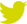 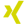 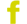 